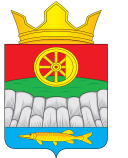 РОССИЙСКАЯ ФЕДЕРАЦИЯАДМИНИСТРАЦИЯ КРУТОЯРСКОГО СЕЛЬСОВЕТАУЖУРСКОГО РАЙОНА КРАСНОЯРСКОГО КРАЯРЕШЕНИЯ00.00.2018год                                    с. Крутояр                                        № 0-00 О земельном налоге на территории Крутоярского сельсоветаРуководствуясь Федеральным законом Российской Федерации от 06.10.2003 № 131-ФЗ «Об общих принципах организации местного самоуправления в Российской Федерации», в соответствии с частью второй Налогового кодекса Российской Федерации, Уставом Крутоярского сельсовета, Крутоярский сельский Совет депутатов РЕШИЛ:Ввести на территории Крутоярского сельсовета земельный налог.Установить следующие ставки земельного налога:    В размере 0,3 процента в отношении земельных участков:- отнесенных к землям сельскохозяйственного назначения или к землям в составе зон сельскохозяйственного использования в населенных пунктах и используемых для сельскохозяйственного производства.2.2. В размере 0,3 процента в отношении земельных участков:- занятых жилищным фондом и объектами инженерной инфраструктуры жилищно-коммунального комплекса (за исключением доли в праве на земельный участок, приходящейся на объект, не относящийся к жилищному фонду и к объектам инженерной инфраструктуры жилищно-коммунального комплекса) или приобретенных (предоставленных) для жилищного строительства;- приобретенных (предоставленных) для личного подсобного хозяйства, садоводства, огородничества или животноводства, а также дачного хозяйства;- земли, предоставленные для обеспечения обороны, безопасности и таможенных нужд.2.3.  В размере 1,5 процента в отношении прочих земельных участков.3.  Срок уплаты налога для налогоплательщиков-организаций – 10 февраля года, следующего за истекшим налоговым периодом» 4. Налогоплательщики в соответствии с пунктом 6 статьи 391 Налогового кодекса Российской Федерации предоставляют в налоговые органы по месту нахождения земельного участка документы подтверждающие право на  уменьшение налогооблагаемой базы для налогообложения, со дня возникновения права, но не позднее 1 февраля года, следующего за истекшим налоговым периодом.5. Освободить от уплаты земельного налога следующие категории налогоплательщиков:5.1. Ветеранов и инвалидов Великой Отечественной войны;5.2. -Краевые и муниципальные  учреждения (органы местного самоуправления, автономные, казенные и бюджетные учреждения), финансируемые за счет средств краевого и (или) местного бюджета.- организации в отношении земельных участков, занятых государственными автомобильными дорогами общего пользования;- религиозные организации – в отношении принадлежащих им земельных участков, на которых расположены здания, строения и сооружения религиозного и благотворительного назначения;- общероссийские общественные организации инвалидов (в том числе созданные как союзы общественных организаций инвалидов), среди членов  которых инвалиды и их законные представители составляют не менее 80 процентов - в отношении земельных участков, используемых ими для осуществления уставной деятельности;        - организации, уставный капитал которых полностью состоит из вкладов указанных общероссийских общественных организаций инвалидов, если среднесписочная численность инвалидов среди их работников составляет не менее 50 процентов, а их доля в фонде оплаты труда - не менее 25 процентов, - в отношении земельных участков, используемых ими для производства и (или) реализации товаров (за исключением подакцизных товаров, минерального сырья и иных полезных ископаемых, а также иных товаров по перечню, утверждаемому Правительством Российской Федерации по согласованию с общероссийскими общественными организациями инвалидов), работ и услуг (за исключением брокерских и иных посреднических услуг);        - учреждения, единственными собственниками имущества которых являются указанные общероссийские общественные организации инвалидов,              - в отношении земельных участков, используемых ими для достижения образовательных, культурных, лечебно-оздоровительных, физкультурно-спортивных, научных, информационных и иных целей социальной защиты и реабилитации инвалидов, а также для оказания правовой и иной помощи инвалидам, детям-инвалидам и их родителям.         5.3.    Ветеранов боевых действий.          5.4.    Инвалидов боевых действий   6. Признать утратившим  силу  следующее Решение  Крутояского сельского Совета депутатов: №06-17р от 25.03.2016 «О земельном налоге на территории Крутоярского сельсовета».7. Контроль за исполнением решения оставляю за собой.8. Настоящее решение вступает в силу в день следующий за днем его официального опубликования в газете «Крутоярские Вести». В.С. Зеленко    _________                                Е.В. Можина ________Председатель Крутоярского сельского    Совета       депутатов                                                 Глава Крутоярского  сельсовета